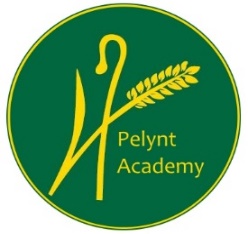 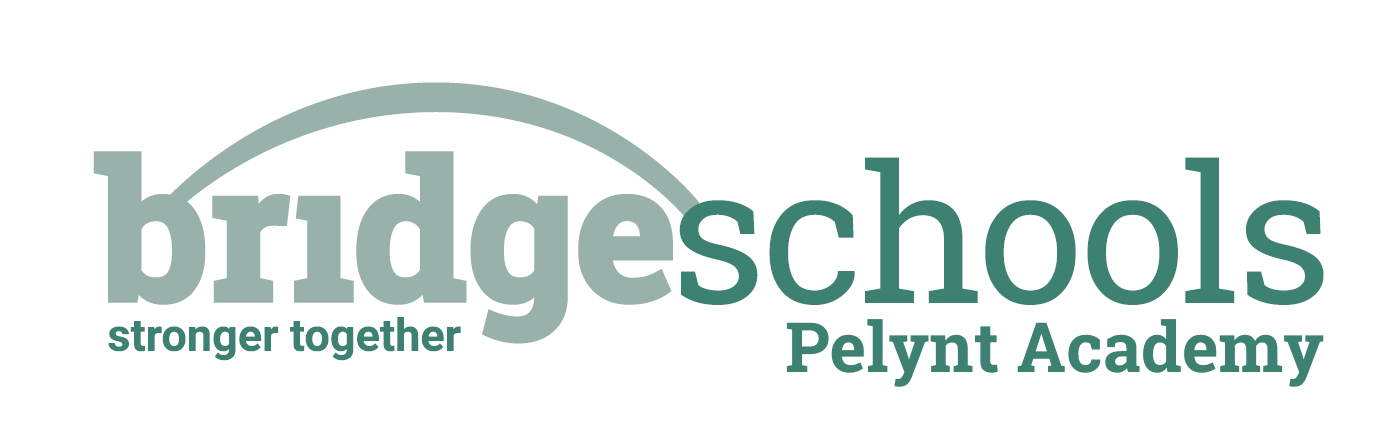 Home Learning Class 1 - Week beginning 1st March 2021For the next two/three weeks our home learning is going to be based around the traditional tale ‘Jack and the Beanstalk’. For our literacy lessons we are going to be following the BBC English unit of work. This format will be familiar to the children as we used this when our learning was focussed on the story of Little Red Riding Hood. The story of Jack is told through 14 clips (we shall focus on one each day) and if there is a song to accompany a particular part of the story, I will direct you to it on the daily literacy plan. 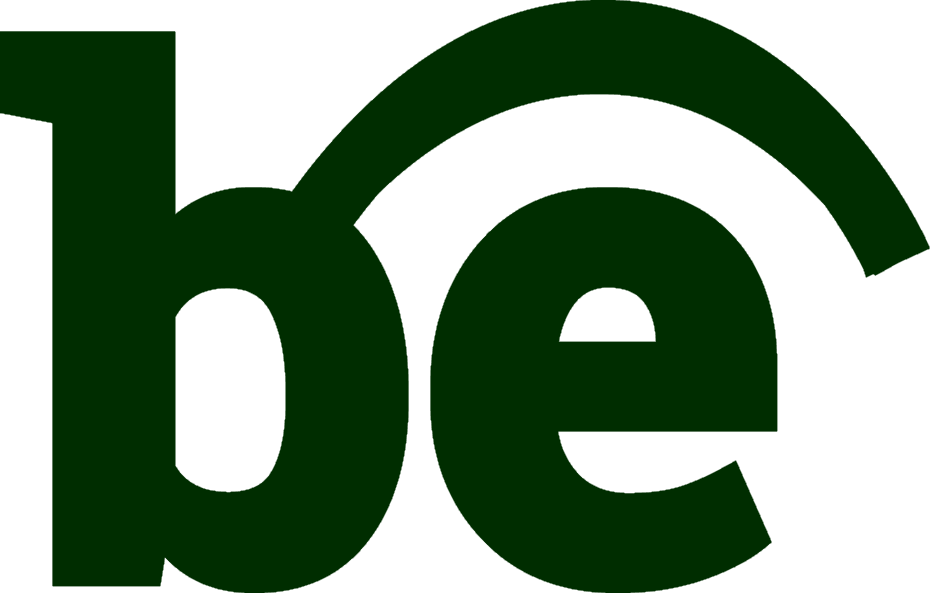 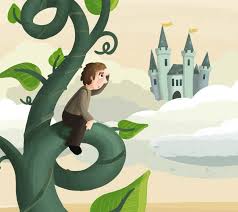 This is the link to the videos of the story we shall be using each day: https://www.bbc.co.uk/teach/class-clips-video/english-ks1-jack-and-the-beanstalk-home/zff42sg but I will put a direct link for the episode you need on the plan for each day. There is one video a day and I will list or attach the resources you need for each lesson. Please use the direct links from the plan; it may become confusing between songs/videos/comprehension tasks otherwise. The lessons will need to be completed in order as they follow on from each other. There will continue to be a daily lesson sheet as previously for maths, phonics, handwriting and spelling learning activities. Please check this each day. Please note - children may need adult help with the writing tasks. Some tasks may be done in pictures if appropriate. I would expect Year 1 children to write each day, while tasks for Reception children will be more varied. As before, after the Literacy based grid there is a curriculum grid with activities covering the other curriculum subjects/areas of learning. For Year 1 children, we suggest you pick one to complete each afternoon but make sure you cover a range of subjects. As always, you can of course think of some of your own if you would like to. Reception children can also choose from the curriculum grid if they wish to but please remember that learning through play is most important for the children at this age.If you have any questions, please do not hesitate to contact me: jwakeham@pelyntprimary.co.uk *Remember to send pictures of your learning so that I can provide feedback*Literacy Learning GridSee below for Curriculum Learning GridCurriculum Learning Grid*PLEASE REMEMBER TO SEND ME PICTURES OF YOUR LEARNING EACH DAY – IT IS IMPORTANT SO THAT I CAN PROVIDE FEEDBACK*There will be regular updates on our class blog but here are some useful links you might need for daily lessons at home:Mon 1st MarchWALT: talk about the events in a storyIn this lesson we will listen to/watch the fifth part of the story;    https://www.bbc.co.uk/teach/class-clips-video/english-ks1-jack-and-the-beanstalk-pt5/zfqncqt  Episode 5: Beans for the BirdsYear 1 and Reception answer these questions about this part of the story from a grown-up:• What does Jack make the old man promise?• How does Jack feel when he gives Daisy to the man?• What else does the old man give Jack as well as the beans?• What did Ma say when Jack told her what he had done?• How does Ma punish Jack?• Why is this episode called ‘Beans for the birds’? (think about what happens at the end)Then Year 1 complete the attached sheet to show how Ma feels.Tues 2nd MarchWALT: listen carefully to part of a storyIn this lesson we will listen to/watch the sixth part of the story;  https://www.bbc.co.uk/teach/class-clips-video/english-ks1-jack-and-the-beanstalk-pt6/zn63d6f  Episode 6: And the beanstalk grewNow answer the questions in the comprehension quiz: https://www.bbc.co.uk/teach/school-radio/music-jack-and-the-beanstalk-song3/z6ydkmn Scroll down to the bottom of this page to find the quiz about episodes 5 & 6.Year 1 – listen very carefully; write a list of the different sounds you can hear in this part of the story. What was making the strange sounds?Reception – listen very carefully; can you make the sounds you hear using instruments, household items or your voices?  What was making the strange sounds?Everyone now listen to the tutorial for the song ‘And the Beanstalk Grew’ and join in to learn it: https://www.bbc.co.uk/teach/school-radio/music-jack-and-the-beanstalk-song3/z6ydkmn Wed 3rd MarchWALT: recognise how a character feelsIn this lesson we will listen to/watch the seventh part of the story; https://www.bbc.co.uk/teach/class-clips-video/english-ks1-jack-and-the-beanstalk-pt7/z6mykmn    Episode 7: And he went higher Year 1 – use the attached sheet to help you draw a beanstalk; label it and use words to describe how Jack feels at each part of the beanstalk.Reception – draw a beanstalk and label the top, middle and bottom of the beanstalk. Tell a grown up how Jack feels at each of these levels.Everyone now listen to the tutorial for the song ‘And he went higher’ and join in to learn it: https://www.bbc.co.uk/teach/school-radio/music-jack-and-the-beanstalk-song4/zksk47h   Can you clap during the rests in the chorus?Thurs 4th MarchWALT: predict what happens next in a storyIn this lesson we will listen to/watch the eighth part of the story;  https://www.bbc.co.uk/teach/class-clips-video/english-ks1-jack-and-the-beanstalk-pt8/zbcmy9q   Episode 8: The castle in the cloudsBEFORE YOU WATCH THE STORY, PREDICT WHAT YOU THINK IS AT THE TOP:Year 1 – draw a picture to predict (show) what you think it will look like at the top of the beanstalk and then use some good adjectives to describe it. These adjectives may help you: cloudy, sunny, bright, dull, rocky, misty.Reception – draw a picture to show what you think it will be like at the top of the beanstalk. Explain your ideas to an adult.Everyone now answer the questions in the comprehension quiz: https://www.bbc.co.uk/teach/school-radio/music-jack-and-the-beanstalk-song4/zksk47h  Scroll down to the bottom of this page to find the quiz about episodes 7 & 8.Fri 5th March ST PIRAN’S DAYThere will be no online lessons today – we are holding a whole school themed day all about Cornwall traditions and the story of St Piran today. Take a look at the blog to find the grid attached.Art/design/ Expressive arts & design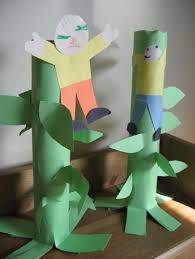 WALT: make our own recycled beanstalk. Can you make a beanstalk with cardboard tubes, paper or other recycled materials? Measure how tall it is once you’re finished. I wonder how tall you can build a beanstalk. You might want to have a competition at home and could use Lego or Duplo too!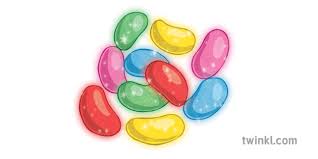 WALT: use materials for a purpose.Design your own magic beans using any materials you can find. You could use pens, paper, tin foil, buttons, string… anything to make your beans look magical! 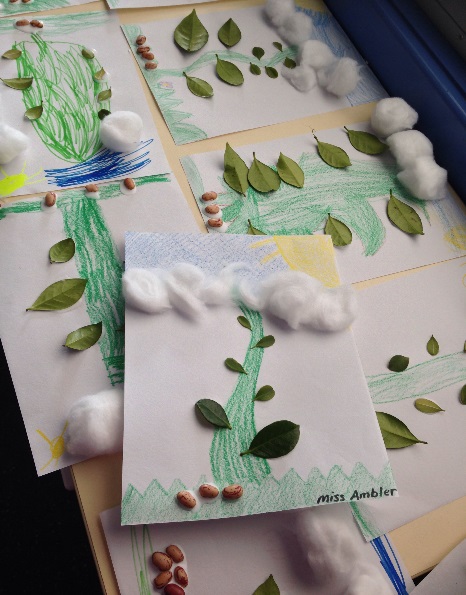 WALT: use mixed mediaCollect different materials to create your own beanstalk collage. You might use cotton wool for clouds, natural materials such as leaves, sticks, seeds, etc. you could create a background with pencils or paints. If you have watercolours paints you could use one of the techniques in this clip to create a wash for the background: https://www.youtube.com/watch?v=EepRMcteAUc 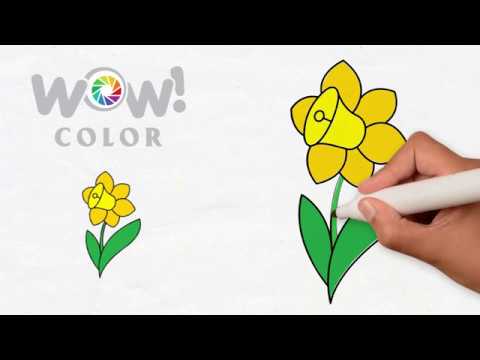 WALT: use line and infill techniqueshttps://www.youtube.com/watch?v=svF94WVMFoc  Watch this video to learn how to draw a spring flower using lines and infill techniques to create a daffodil. You might infill with paint, pencil or crayon. Watch carefully! You may like to observe a real life daffodil for this too.Geography/Understanding the world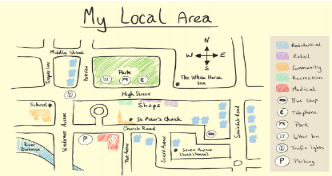 WALT: draw a mapDraw a map of Jack’s village. Where is the Market? Jack’s house? Is there a river, a park or other houses? Where is the beanstalk…?Year 1 children should label their map and you may want to design symbols for the features on your map. You could also create a map for the land of the giant. 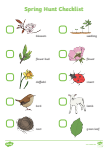 WALT: recognise the four seasons and daily weather patternsWe talk about the seasons a lot at school; we are now very close to entering Spring; look at the ‘All About Spring’ power point and then tell a grown up what you have learnt about the four seasons. You may want to go on a spring hunt – you could just observe the signs of spring in nature around you or use the attached ‘Signs of Spring’ sheet. You may like to listen to Vivaldi’s Four Seasons and see if you can spot which piece represents each season:https://www.youtube.com/watch?v=GRxofEmo3HA 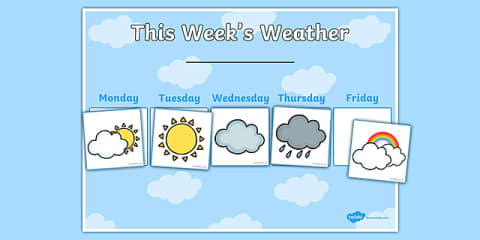 WALT: recognise daily weather patternsNow that spring is here, the weather may be changing. Can you make a daily weather chart and observe/record the weather each day? Your chart may look like the one here or you may choose your own design. You will need to design a symbol for each type of weather we may have. You could record the weather each day and discuss what you notice; which type of weather have we had most of? How many days per week do we have of rain/cloud/sunshine?History/Understanding the world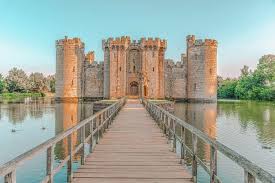 WALT: Design a castleLater in our story, we meet a character who lives in a castle; look at the attached ‘Castles information’ sheet which teaches you all about castles; you could then design/draw your own castle or use the ‘Parts of a castle’ sheet to label the parts of a castle you have learnt about.Science/Understanding the world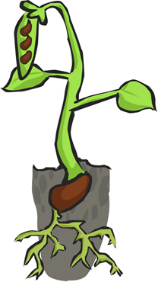 WALT: carry out an experiment and observe what happensJack is given some magic beans. Ask someone in your family if they have any bean seeds which you could plant (you could try using any type of seed, if a bean is not available). Follow the instructions on the attached ‘Bean Experiment’ sheet to carry out a growing experiment (you may not be planting the bean in a way you might expect!). Then observe your bean and record what happens in the ‘Bean Plant Diary’. Draw pictures, label and write sentences as appropriate. The four things a seed needs to grow healthily is mentioned on the experiment sheet. What are they? 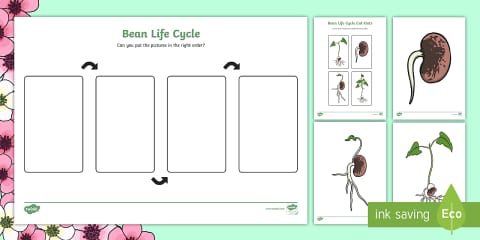 WALT: recognise the lifecycle of a plant and name partsOnce your bean experiment is complete and you have planted it into soil, complete the ’Bean Labelling’ sheet to show that you can order the lifecycle of a bean. Year 1 children should then label each part of the bean on the posters in that document. You could draw these pictures yourself if you prefer.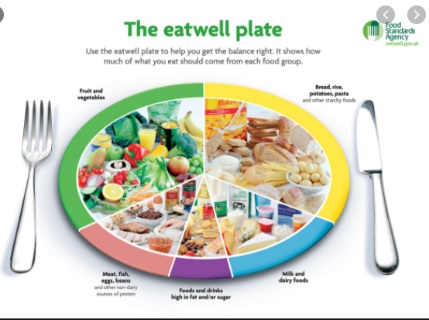 WALT: design a healthy mealWatch the BBC Teach video clip about ‘Keeping my body healthy’: https://www.bbc.co.uk/teach/class-clips-video/science-ks1-keeping-my-body-healthy/zk4dwtyCan you use a paper plate or a circle of paper/card to show the different food groups you need to keep healthy? You might want to draw, paint or collage the different foods in each section.RE/Understanding the world 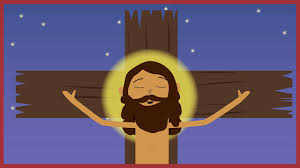 WALT: understand why Easter is special for Christianshttps://www.youtube.com/watch?v=Wnbo2AmS3OI Watch the Easter story here and discuss it with a grown up. Why do you think that Easter is a special time for Christians? Perhaps a grown up could jot down your thoughts/ideas.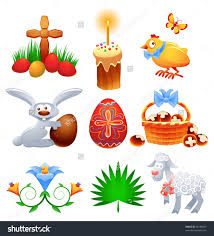 WALT: recognise the symbols of EasterWatch the ‘Symbols of Easter’ powerpoint. Then Year 1 children should make their own poster to show the different symbols. You should draw and write a sentence about each symbol too.Reception children could play the ‘Easter Symbols Bingo’ which is attached.Music/Expressive arts & designWALT: learn a songIf you do not learn the songs as part of your literacy lesson each day, then you could follow this link: https://www.bbc.co.uk/teach/school-radio/music-jack-and-the-beanstalk-index/z7jq8xsThere are 7 songs from Jack and the Beanstalk to learn. You could pick a couple, or you could attempt to learn all of them! Each song comes with different resources including a tutorial video. 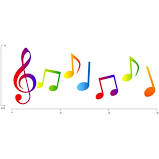 WALT: use musical wordsListen to the piece of music here: https://www.bbc.co.uk/teach/school-radio/music-jack-and-the-beanstalk-song1/z7m67nb Scroll down to the ‘Listening music’ activity; this is the 3rd Movement from Flute Concerto in D Minor by CPE Bach. Can you identify any of the instruments in this piece? How about the solo instrument? Can you talk about the tempo with a grown up? Is the music fast or slow? Are the notes long and smooth or short and jumpy? Do you like/dislike this music? Why?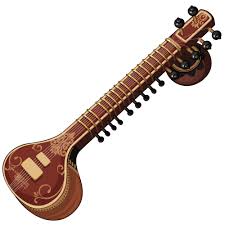 WALT: find out about a musical instrumentListen to the piece of music here: https://www.bbc.co.uk/teach/school-radio/music-jack-and-the-beanstalk-song2/zkhrbdm Scroll down to the ‘Listening music’ activity; this music is ‘Discovery of India’. It is from India is played by a famous musician called Ravi Shankar. Ravi is playing the sitar - a bit like a large guitar but with seven strings.There are lots of different rhythms playing at once. The main beat is played by small hand drums. Can you hear the different rhythms?Is the tone of the music happy or sad? Is it slow or fast? Why do you think it is good to use for this part of the story?Watch this video to see the many different parts of a sitar. Which instrument does it remind you of?https://www.youtube.com/watch?v=GL27Kcvnk5o PE/Physical development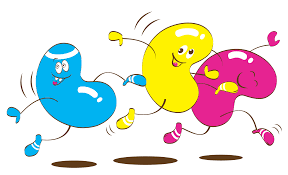 WALT: move our body in different ways. Play the Beans game at home with your family to get your heart pumping. Everyone needs to move around the room whilst one person is going to call out the instructions below. When a type of bean is called out you need to do the corresponding action.1. Runner Beans: Run around the room or on the spot 2. Broad Beans: Do a big, broad star shape 3. Baked Beans: Lie on the floor, like beans on toast 4. Kidney Beans: Make a curvy C-shape with your body 5. Butter Beans: Pretend the floor is slippery 6. Jumping Beans: Jump up and down 7. Human Beans: Dance around the room however you like!Continue to choose a daily activity from our Activity Menu.Maths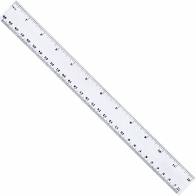 WALT: measure using non-standard and standard measurementI am challenging you to measure your bean as it grows! You could use non-standard measurement to do this by using paperclips, pasta, pencils, anything at all to measure the height of your bean. I would like year 1 children to use a ruler/tape measure to measure in centimetres please; you may then wish to find different sized items around your house and order them according to size.Try to use a ruler to measure their length. Find items that are longer or shorter than 30 cm in your house.SubjectUseful websites English/LiteracyFor phonics practice: https://www.phonicsplay.co.uk/  Phase 3, 4 & 5 games are suitable for Year1. Phase 2 & 3 for Reception.For reading books: https://home.oxfordowl.co.uk/reading/free-ebooks/ You can find free e-books here which will match the book band colour which your child brings home from school (look on the back cover of their book).Reading: https://www.teachyourmonstertoread.com/ Use your login to play the phonics/reading games.MathsMaths practice: https://www.topmarks.co.uk/maths-games Interactive games for practising the area of maths your child is learning about.Other useful sitesPhysical exercise activities from our PE partners, Arena: https://www.youtube.com/channel/UCCStjKlMICO-Em7zMJoHR3A https://www.bbc.co.uk/bitesize  BBC Bitesize is a great site for lessons in every area of learning – we may direct to certain lessons or they are great if your child would like some practice.https://www.bbc.co.uk/programmes/p007g5y4 BBC Schools Radio is a great site for listening, songs, music and story activities.